INDICAÇÃO  NºAssunto: Solicita ao Sr. Prefeito Municipal, a construção de escadão na Av. Emilio Jafet Filho ao lado do nº 340, Bairro Erasmo Crispim, conforme especifica.Senhor Presidente,INDICO ao Sr. Prefeito Municipal, nos termos do Regimento Interno desta Casa de Leis, que se digne V. Exa. Que realize junto ao departamento competente da Prefeitura a construção de escadão na Av. Emilio Jafet Filho ao lado do nº 340, Bairro Erasmo Crispim. Trata-se de medida necessária, pois no local existe uma viela que da acesso à Rua José Zupardo, o escadão seria uma grande melhoria para os moradores que utilizam a mesma para o acesso local, sendo que à nenhum pavimento podendo causar acidentes a pedestre, devido o solo ser terra. A medida ora proposta atenderá um apelo dos moradores, que anseiam por uma solução favorável.	SALA DAS SESSÕES, 17 de julho de 2020BENEDITO DONIZETTI ROMANINVereador - Solidariedade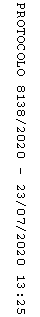 